Månedsrapport fra Smørblomsten for april.Hjertevekstverdi for april: Se hvordan andre har det.Fagområde: Antall, rom og form.                                                                                                                                    April startet rett etter påske. Fremdeles lå det masse snø igjen i barnehagen vår, så vinteraktivitetene fortsatte langt utover i måneden. Vi lurte veldig på om når all denna snøen kom til å bli borte. Kanskje 17 mai eller i hvert fall til sommerferien.  April hadde ingen merkedager for barnehagen vår. Hakkespetten hadde tur til skolen 10 april for å hilse på og bli litt kjent. De tok Taxi begge veier, var der noen timer og spiste inne på sfo. De traff mange kjente i skolegården, tidligere barnehagebarn og storesøsken.  De strålte når de kom tilbake. Vi hadde en vaskedag i løpet av april hvor vi fikk vasket mange leker, tørket støv av hyller og benker. Det lukter så godt når det er nyvasket. Ellers har vi delt gruppen litt denne mnd. hatt diverse spill og språkgrupper. Fordi det var så mye snø trodde vi at det kom til å bli en lang våt og klinete vår. Men vi hjalp våren veldig på vei med å hakke is og lage bekker. Plutselig var jammen nesten all snøen  borte. Vi kunne endelig ta fram syklene igjen og grave i sandkassa. HURRA !!Nå ønsker vi Mai velkommen med masse sol og 17 mai feiring.                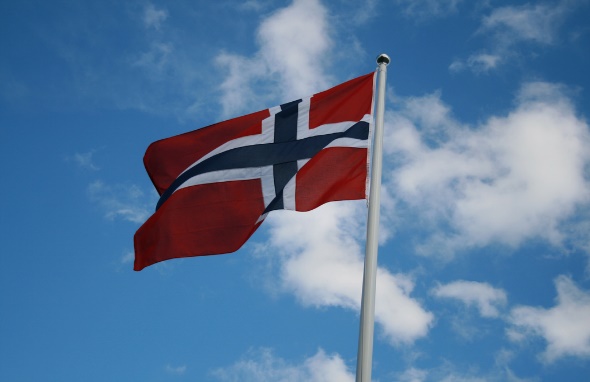 